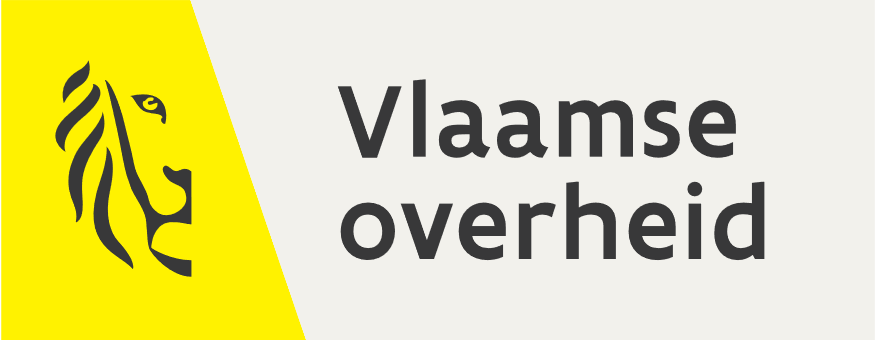 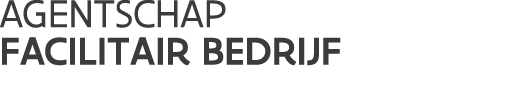 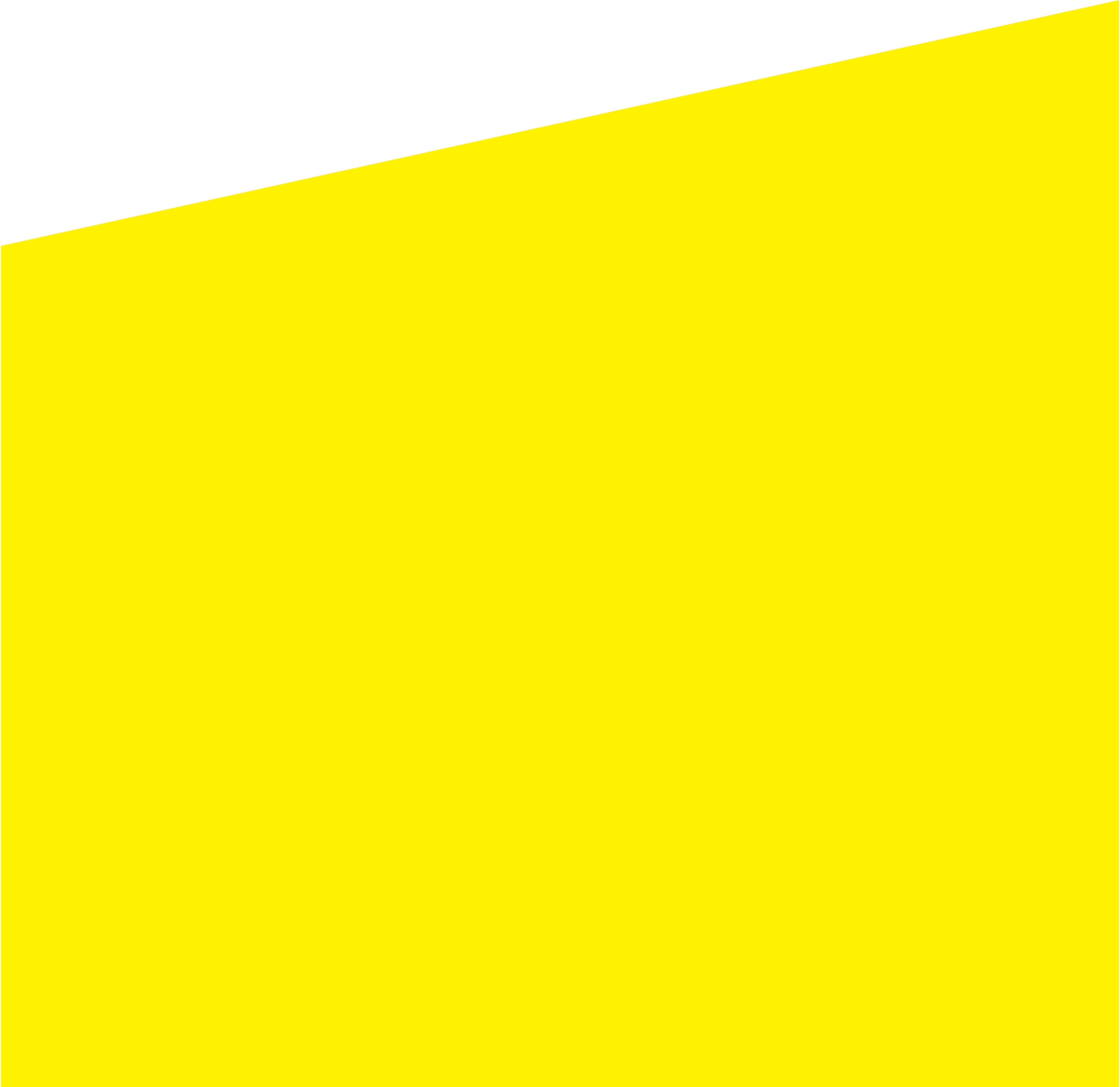 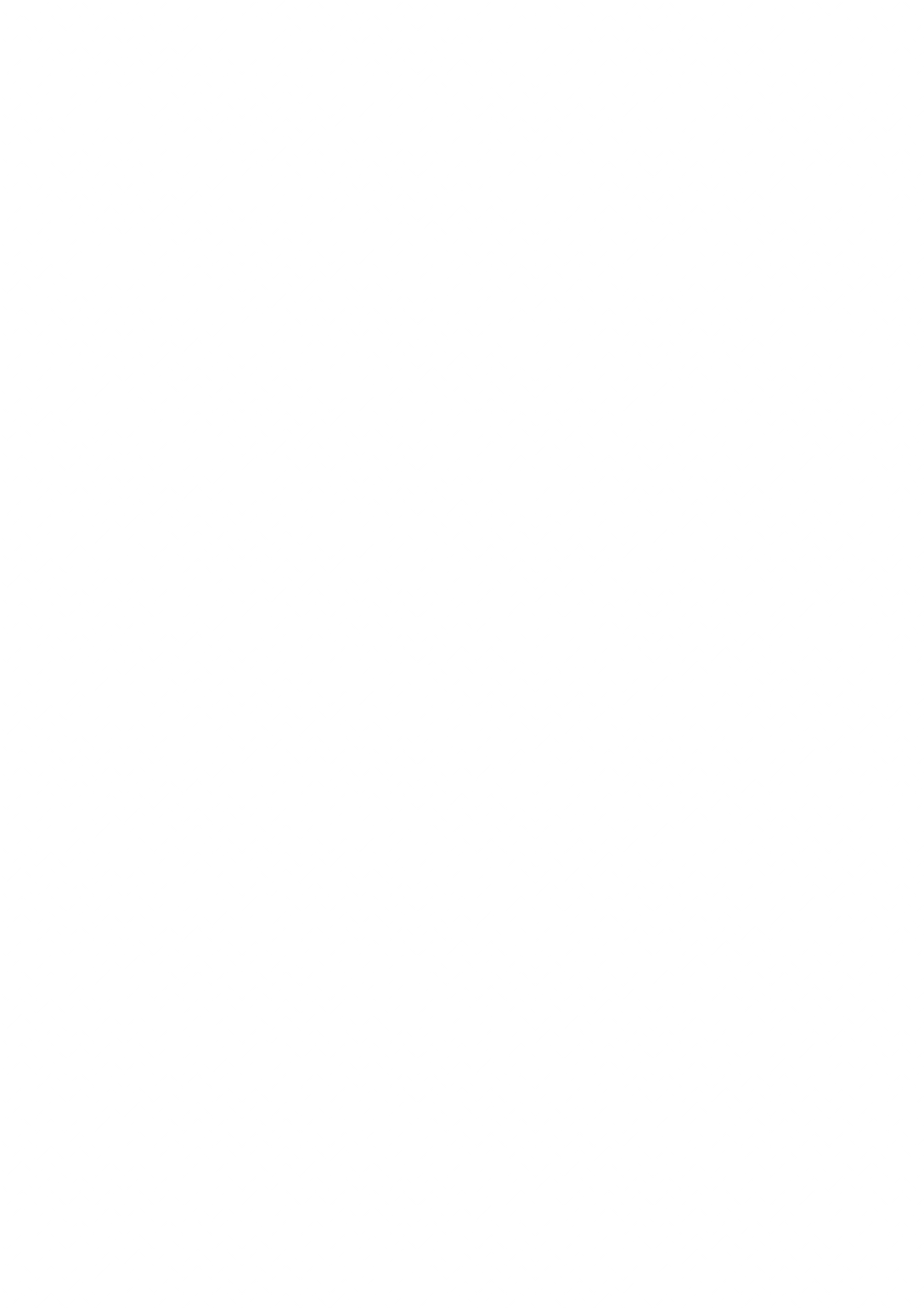 ModelclausulesBijlage 1: Modelclausule toegangsvoorbehoudOvereenkomstig artikel 15 van de wet inzake overheidsopdrachten van 17 juni 2016, wordt de toegang tot de plaatsingsprocedure voor deze opdracht voorbehouden aan sociale werkplaatsen en aan ondernemers die de maatschappelijke en professionele integratie van gehandicapten of kansarmen tot doel hebben.Om toegang te hebben tot de plaatsingsprocedure voor deze opdracht, moet de kandidaat/inschrijver aan twee cumulatieve voorwaarden voldoen:De kandidaat/inschrijver dient een onderneming in de zin van artikel 15 van de wet inzake overheidsopdrachten van 17 juni 2016 te zijn, zijnde een sociale werkplaats of een onderneming die de maatschappelijke en professionele integratie van gehandicapten of kansarmen tot doel heeft.De kandidaat/inschrijver moet aantonen dat hij aan de bovenvermelde voorwaarde voldoet. Dit kan o.m. door één van de volgende documenten en inlichtingen bij de offerte te voegen:Een erkenning (of gelijkaardig document) uitgaande van een bevoegde overheid, waaruit blijkt dat de kandidaat/inschrijver officieel erkend is overeenkomstig een wettelijke regeling (bv. inzake sociale economie). Uit de wettelijke regeling moet duidelijk blijken dat deze eerste voorwaarde afgedekt is. Indien dat niet (volledig) het geval is, moet de kandidaat/inschrijver de nodige (bijkomende) bewijsmiddelen voorleggen. Een gedocumenteerd bewijs waaruit blijkt dat de maatschappelijke en professionele integratie van gehandicapten of kansarmen het hoofddoel of één van de hoofddoelen van de onderneming uitmaakt. Dit bewijs kan o.m. bestaan uit een afschrift van de statuten, het ondernemingsplan, het arbeidsreglement of andere documenten die definitief zijn goedgekeurd door de bevoegde organen of personen.  De kandidaat/inschrijver dient over minstens 30% gehandicapte of kansarme werknemers te beschikken.Kunnen bijvoorbeeld als kansarme werknemers worden beschouwd:wegens hun leeftijd moeilijk inzetbare werkzoekenden (bv. jonger dan 24 jaar of ouder dan 50 jaar);moeilijk te plaatsen werkzoekenden;leden van achtergestelde minderheden;leden van maatschappelijk gemarginaliseerde groepenWat personen met een handicap betreft, is het niet vereist dat de aard of de ernst van de handicap ertoe leidt dat de betrokken personen geen beroepsactiviteit in normale omstandigheden kunnen uitoefenen.De kandidaat/inschrijver moet aantonen dat hij aan de bovenvermelde voorwaarde voldoet. Dit kan o.m. door één van volgende documenten en inlichtingen bij de offerte te voegen:Een erkenning (of gelijkaardig document) uitgaande van een bevoegde overheid, waaruit blijkt dat de kandidaat/inschrijver officieel erkend is overeenkomstig een wettelijke regeling (bv. inzake sociale economie). Uit de wettelijke regeling moet duidelijk blijken dat deze tweede voorwaarde afgedekt is. Indien dat niet (volledig) het geval is, moet de kandidaat/inschrijver de nodige (bijkomende) bewijsmiddelen voorleggen. Een gedocumenteerd bewijs waaruit blijkt dat hij over minstens 30% gehandicapte of kansarme werknemers beschikt. In het geval waarin de kandidaat/inschrijver niet erkend is of de erkenning geen garantie biedt dat aan de 30%-voorwaarde wordt voldaan, voegt de kandidaat/inschrijver bij zijn offerte of aanvraag tot deelneming documenten waarin de werknemers met een handicap en/of kansarme werknemers worden opgegeven. Dit bewijs kan bv. bestaan uit een overzicht van het werknemersbestand van de organisatie van de kandidaat/inschrijver, waarin opgave wordt gedaan van:het totale aantal tewerkgestelde werknemers;het aantal tewerkgestelde werknemers met een handicap; enhet aantal tewerkgestelde kansarme werknemers.Bijlage 2: Modelclausule voorbehoud van (een deel van) de uitvoering van de opdrachtOvereenkomstig artikel 15 van de wet inzake overheidsopdrachten van 17 juni 2016, wordt (een deel van) de uitvoering deze opdracht voorbehouden in het kader van programma’s voor beschermde arbeid.[In geval er slechts een deel wordt voorbehouden, hier precies omschrijven om welk deel of welke prestaties het gaat]Om in aanmerking te komen voor de uitvoering van (het voorbehouden deel van) de opdracht, moet de betrokken onderneming aan twee cumulatieve voorwaarden voldoen:Het moet gaan om een onderneming in de zin van artikel 15 van de wet inzake overheidsopdrachten van 17 juni 2016, zijnde een onderneming die kadert in programma’s voor beschermde arbeid die de maatschappelijke en professionele integratie van gehandicapten of kansarmen tot doel heeft.Na de sluiting en alvorens de uitvoering van (het voorbehouden deel) van de opdracht aanvangt, moet  aangetoond worden dat de onderneming aan de bovenvermelde voorwaarde voldoet. Hiertoe kunnen o.m. volgende documenten en inlichtingen aan de aanbestedende overheid worden bezorgd:Een erkenning (of gelijkaardig document) uitgaande van een bevoegde overheid, waaruit blijkt dat de onderneming officieel erkend is overeenkomstig een wettelijke regeling (bv. inzake sociale economie). Uit de wettelijke regeling moet duidelijk blijken dat deze eerste voorwaarde afgedekt is. Indien dat niet (volledig) het geval is, moeten bijkomende bewijsmiddelen worden voorgelegd. Een gedocumenteerd bewijs waaruit blijkt dat de maatschappelijke en professionele integratie van gehandicapten of kansarmen het hoofddoel of één van de hoofddoelen van de onderneming uitmaakt. Dit bewijs kan bv. bestaan uit een afschrift van de statuten, het ondernemingsplan, het arbeidsreglement of andere documenten die definitief zijn goedgekeurd door de bevoegde organen of personen.  De onderneming dient over minstens 30% gehandicapte of kansarme werknemers te beschikken.Kunnen bijvoorbeeld als kansarme werknemers worden beschouwd:wegens hun leeftijd moeilijk inzetbare werkzoekenden (bv. jonger dan 24 jaar of ouder dan 50 jaar);moeilijk te plaatsen werkzoekenden;leden van achtergestelde minderheden; enleden van maatschappelijk gemarginaliseerde groepenWat personen met een handicap betreft, is het niet vereist dat de aard of de ernst van de handicap ertoe leidt dat de betrokken personen geen beroepsactiviteit in normale omstandigheden kunnen uitoefenen.Na de sluiting en alvorens de uitvoering van (het voorbehouden deel) van de opdracht aanvangt, moet  aangetoond worden dat de onderneming aan de bovenvermelde voorwaarde voldoet. Hiertoe kunnen o.m. één van volgende documenten en inlichtingen aan de aanbestedende overheid worden bezorgd:Een erkenning (of gelijkaardig document) uitgaande van een bevoegde overheid, waaruit blijkt dat de onderneming officieel erkend is overeenkomstig een wettelijke regeling (bv. inzake sociale economie). Uit de wettelijke regeling moet duidelijk blijken dat deze tweede voorwaarde afgedekt is. Indien dat niet (volledig) het geval is, moeten er bijkomende bewijsmiddelen voorleggen. Een gedocumenteerd bewijs waaruit blijkt dat de onderneming over minstens 30% gehandicapte of kansarme werknemers beschikt. In het geval waarin de onderneming niet erkend is of de erkenning geen garantie biedt dat aan de 30%-voorwaarde wordt voldaan, is documentatie vereist waarin het profiel van de opgegeven werknemers met een handicap en/of kansarme werknemers wordt geattesteerd. Dit bewijs kan bv. bestaan uit een overzicht van het werknemersbestand van de organisatie van de onderneming, waarin opgave wordt gedaan van:het totale aantal tewerkgestelde werknemers;het aantal tewerkgestelde werknemers met een handicap; enhet aantal tewerkgestelde kansarme werknemers.[Optioneel toe te voegen:Indien het voorbehouden deel in onderaanneming zal uitgevoerd worden door een onderneming die kadert in programma’s voor beschermde arbeid, moet de inschrijver de betrokken onderaannemer reeds opgeven in de offerte.Indien het voorbehouden deel wordt uitgevoerd door eigen werknemers, moet in de offerte duidelijk worden aangetoond dat de kandidaat of inschrijver over minstens 30% gehandicapte of kansarme werknemers beschikt. De inschrijver kan dit bijvoorbeeld doen door aan te tonen dat zijn bedrijf beschikt over een erkende maatwerkafdeling die aan de gestelde voorwaarden voldoet. In voorkomend geval moet een kopij van de erkenning van de maatwerkafdeling bij de offerte worden gevoegd]